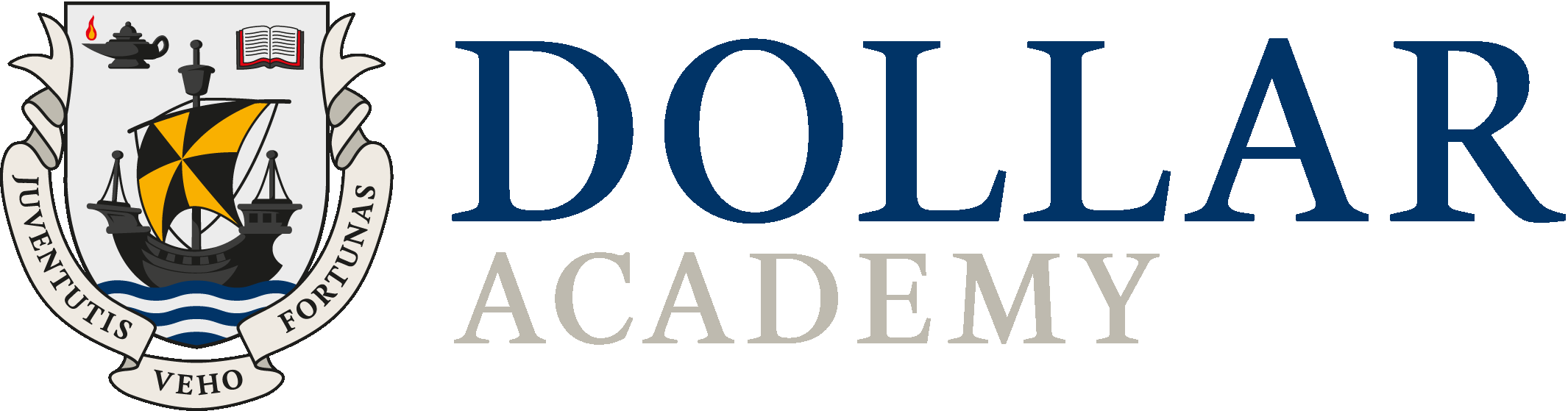 Pipe Band – Novice BEngagementRSPBA Lurgan NIDateFriday/Saturday 10/11th JuneUniformNo 2’sPipe MajorBass Drummer1Daniel CharlesJamie EmsliePipersTenor Drummers2Angus Scott1Isla Stevenson Mathieson3Cameron Carr2Darcy Dillon4Maxwell Smith3Annabel Rorke5Kieran Pritchard4Lily Young6Ian Menzies5Sophie Adamson7Drew Stoddart6Hannah Cowley8Alex Khan9Alex KacmarskySide Drummers10Ewan Largue1Maya Haston M11Angus Henderson2Eliza Dibley M12Ben McGaugie3Abbie McGaugie4Fraser PearceFraser Pearce5Lily Adamson6Siena Vladimirov7Oliver Fensom M8Niamh McGuire9Beatrice SmartStaff: Mr Stewart, Mr Beaumont, Mr Lawson, Miss Augaitis, Mr Wilson, Mr Innes, Mrs Stewart, Mrs YoungStaff: Mr Stewart, Mr Beaumont, Mr Lawson, Miss Augaitis, Mr Wilson, Mr Innes, Mrs Stewart, Mrs YoungStaff: Mr Stewart, Mr Beaumont, Mr Lawson, Miss Augaitis, Mr Wilson, Mr Innes, Mrs Stewart, Mrs YoungStaff: Mr Stewart, Mr Beaumont, Mr Lawson, Miss Augaitis, Mr Wilson, Mr Innes, Mrs Stewart, Mrs YoungReport to Argylls BuildingReport to Argylls Building10.00am Friday10.00am FridayTransport LeavesTransport Leaves10.15am10.15amPerformancePerformance10.58am Saturday10.58am SaturdayExpected ReturnExpected Return9.00pm Saturday9.00pm Saturday